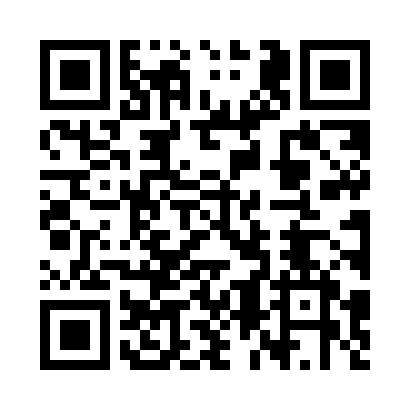 Prayer times for Zarnowska, PolandWed 1 May 2024 - Fri 31 May 2024High Latitude Method: Angle Based RulePrayer Calculation Method: Muslim World LeagueAsar Calculation Method: HanafiPrayer times provided by https://www.salahtimes.comDateDayFajrSunriseDhuhrAsrMaghribIsha1Wed2:325:1012:475:588:2510:542Thu2:325:0812:475:598:2710:543Fri2:315:0612:476:008:2910:554Sat2:305:0412:476:018:3110:565Sun2:295:0212:476:028:3210:576Mon2:285:0012:466:038:3410:577Tue2:274:5812:466:058:3610:588Wed2:264:5612:466:068:3810:599Thu2:264:5412:466:078:4011:0010Fri2:254:5212:466:088:4211:0111Sat2:244:5012:466:098:4311:0112Sun2:234:4812:466:108:4511:0213Mon2:234:4612:466:118:4711:0314Tue2:224:4512:466:128:4911:0415Wed2:214:4312:466:138:5111:0416Thu2:204:4112:466:148:5211:0517Fri2:204:4012:466:158:5411:0618Sat2:194:3812:466:168:5611:0719Sun2:194:3612:466:178:5711:0720Mon2:184:3512:466:188:5911:0821Tue2:174:3312:476:199:0111:0922Wed2:174:3212:476:209:0211:1023Thu2:164:3012:476:219:0411:1024Fri2:164:2912:476:219:0511:1125Sat2:154:2812:476:229:0711:1226Sun2:154:2612:476:239:0811:1227Mon2:154:2512:476:249:1011:1328Tue2:144:2412:476:259:1111:1429Wed2:144:2312:476:269:1211:1430Thu2:134:2212:486:269:1411:1531Fri2:134:2112:486:279:1511:16